209 Seconds That Will Make You Question Your Existence209 Seconds That Will Make You Question Your ExistenceQuestionsNotesHow do we stack up in size to other objects in the Universe?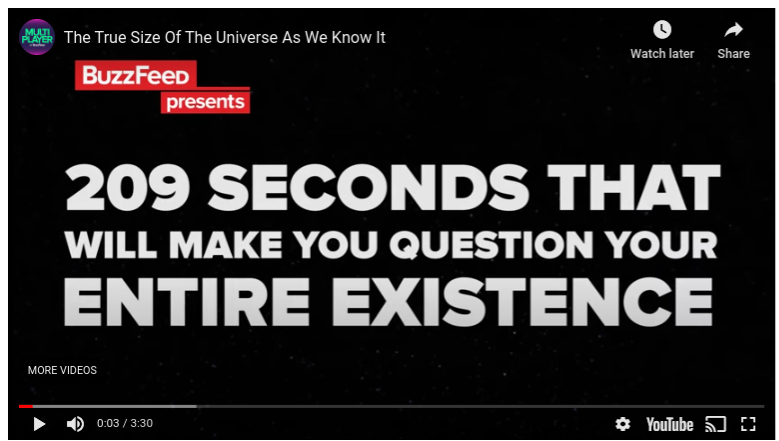 0:28 What can fit between the distance from the Earth to the moon?
0:37 The continent of North America is a pretty big place, but when placed on this planet, it looks tiny?
0:42 How many Earths would fit in the Rings of Saturn?
1:24 Compared to the Sun, the Earth is extremely tiny.  But the sun is relatively small compared to other stars, how much bigger is: Arcturus?Alpha Scorppi A?VY Canis Majoris?1:42 How wide is the Sun?1:50 What is the diameter of our galaxy, The Milky Way?In lightyears:In kilometers:2:16 How big is galaxy IC 1011?Summary (What is the BIG (pun intended) idea presented in the video):Summary (What is the BIG (pun intended) idea presented in the video):